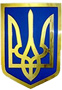 У  К  Р  А  Ї  Н  А 
ХЕРСОНСЬКА  ОБЛАСНА  РАДА 
РІШЕННЯ
III сесії VІІ скликання22.01.2016 № 59

Про Програму формування позитивного іміджу 
та розвитку зовнішньоекономічної діяльності 
Херсонської області на 2016 – 2018 роки 


Керуючись статтею 43 Закону України «Про місцеве самоврядування в Україні», з метою забезпечення позитивного міжнародного іміджу Херсонської області у політичній, економічній та культурній сферах, реалізації експортної стратегії та сприяння модернізації виробничого комплексу регіону обласна рада ВИРІШИЛА:
1.    Затвердити Програму формування позитивного іміджу та розвитку зовнішньоекономічної діяльності Херсонської області на 2016 – 2018 роки, що додається.

2.    Контроль за виконанням цього рішення покласти на постійну комісію обласної ради з питань промисловості, агропромислового комплексу, міжнародного співробітництва та інвестицій.


Голова обласної ради                                                                    А.С. Путілов